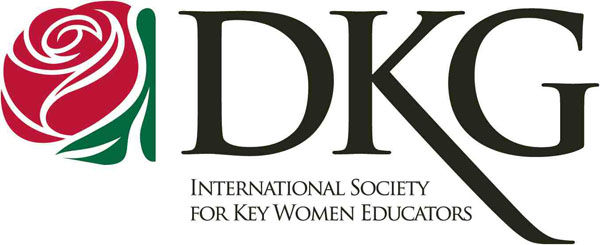 To: Leaders of DKG ILSOFrom: Mary Stayner, Communications and Marketing Committee Chair Re: ILLINOIS STATE SURVEY OF PUBLISHED AUTHORS September 2021Dear Chapter President,Each year we recognize our key women educators of DKG ILSO who have been published in the Delta Kappa Gamma Bulletin or in other journals with their articles, research or poems. If one of your chapter members has been published since April 2021, we would greatly appreciate your time in completing the following information and return the form to Mary Stayner, Communications and Marketing Committee Chair, by March 1, 2022. Please submit your information to Mary at: jmstayner@gmail.comName of Chapter President   ____________________________________________ Chapter Name   _________ Individuals in your chapter who have been published in either the Delta Kappa Gamma Bulletin or another publication:    Name of Member    		 Name of Article        		Where Published (Provide date and Journal title)                             __________________                    ____________________	     __________________________________________________                    ____________________	     __________________________________________________                    ____________________	     __________________________________________________                    ____________________	     __________________________________________________                    ____________________	     __________________________________________________                    ____________________	     __________________________________________________                    ____________________	     ________________________________